ТАЛЬНІВСЬКА РАЙОННА РАДАЧеркаської областіР  І  Ш  Е  Н  Н  Я03.04.2020                                                                                        № 39-19/VIIПро передачу майна спільної власності  територіальних громад сіл та міста району та затвердження актів приймання – передачі матеріальних цінностейВідповідно  пункту 20 частини 1 статті 43, статтей 59, 60 Закону України «Про місцеве самоврядування в Україні», Закону України «Про передачу об’єктів права державної та комунальної власності», Цивільного кодексу України, постанови Кабінету Міністрів України від 21.09.1998 № 1482 «Про передачу об’єктів права державної та комунальної власності», враховуючи рішення сільських рад щодо доручення районній раді управляти майном спільної власності територіальних громад сіл та міста району, клопотання Комунального некомерційного підприємства «Тальнівська центральна районна лікарня» Тальнівської районної ради, згоду Комунального некомерційного підприємства «Тальнівський центр первинної медико-санітарної допомоги» Тальнівської районної ради та пропозиції постійної комісії районної ради з питань комунальної власності, промисловості та регуляторної політики, районна рада ВИРІШИЛА:1. Передати з балансу Комунального некомерційного підприємства «Тальнівський центр первинної медико-санітарної допомоги» Тальнівської районної ради Черкаської області на баланс Комунального некомерційного підприємства «Тальнівська центральна районна лікарня» Тальнівської районної ради Черкаської області індивідуально визначене майно, що належить до спільної власності територіальних громад сіл і міста Тальнівського району, а саме: легковий автомобіль марки – УАЗ, модель – 3962, тип – спеціалізований легковий, номер шасі – XTT396200N0131512, колір – зелений, рік виготовлення  - 1992, д.н.з. – СА5165ВС.2. Закріпити переданий автомобіль, передбачений пунктом 1 даного рішення,  за КНП «Тальнівська ЦРЛ» на праві оперативного управління.3. Уповноважити голову Тальнівської районної ради Любомську Валентину Олександрівну затвердити  акт приймання-передачі  матеріальних цінностей з балансу Комунального некомерційного підприємства «Тальнівський центр первинної медико-санітарної допомоги» Тальнівської районної ради Черкаської області на баланс Комунального некомерційного підприємства «Тальнівська центральна районна лікарня» Тальнівської районної ради Черкаської області (проект Акту додається).4. КНП «ЦПМСД» та КНП «Тальнівська ЦРЛ» здійснити передачу-приймання майна  відповідно до вимог чинного законодавства та в 10-денний термін подати голові Тальнівської районної ради на затвердження. 5.  Директору-головному лікарю КНП «Тальнівська ЦРЛ»:5.1 здійснювати заходи щодо ефективного використання та збереження переданого майна на праві оперативного управління;5.2 забезпечити ведення бухгалтерського обліку переданого основного засобу (легкового автомобіля) в установленому законом порядку;5.3 здійснити перереєстрацію транспортного засобу в сервісному центрі МВС. 6. Контроль за виконанням рішення покласти на постійну комісію районної ради  з питань комунальної власності, промисловості та регуляторної політики.Голова                                                                           Валентина ЛюбомськаДодатокдо рішення районної ради03.04.2020 № 39-19/VIIЗАТВЕРДЖУЮголова Тальнівської районної ради____________Валентина ЛЮБОМСЬКА                             «____»  _______________ 2020 рокуАкт приймання – передачі з балансу Комунального некомерційного підприємства «Тальнівський центр первинної медико-санітарної допомоги» Тальнівської районної ради Черкаської області на баланс Комунального некомерційного підприємства «Тальнівська центральна районна лікарня» Тальнівської районної ради Черкаської області відповідно рішення Тальнівської районної ради від 03.04.2020 № 39-19/VII «Про передачу майна спільної власності  територіальних громад сіл та міста району та затвердження актів приймання – передачі матеріальних цінностей»«_____» ____________ 2020 року                                                          м.ТальнеДаний акт складено в чотирьох примірниках.Керуючий справамивиконавчого апарату районної ради                                         Віталій КАРПУК № з/пМарка автоДержавний номерІнвентарний/номенклатурний номерКількістьПервісна вартість, грн Залишкова вартість, грн1УАЗ 3962СА5165ВСХХТ396200N0131512113500,000,00Передали:комісія КНП «Тальнівський ЦПМСД»Прийняли: комісія КНП «Тальнівська ЦРЛ»Голова комісії:  ______________(підпис)Голова комісії: _____________(підпис)Члени комісії:Члени комісії:_____________(підпис)_____________(підпис)_____________(підпис)_____________(підпис)_____________(підпис)_____________(підпис)_____________(підпис)_____________(підпис)______________(підпис)_____________(підпис)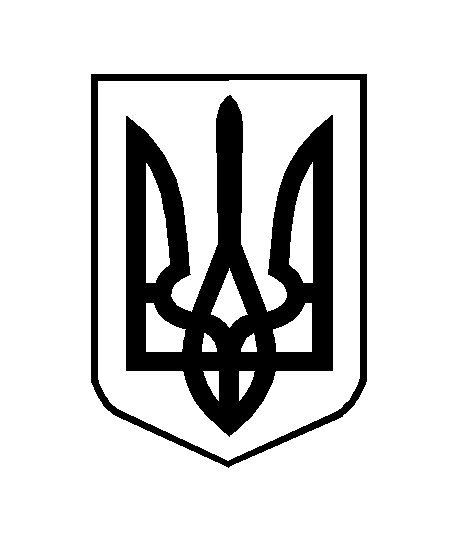 